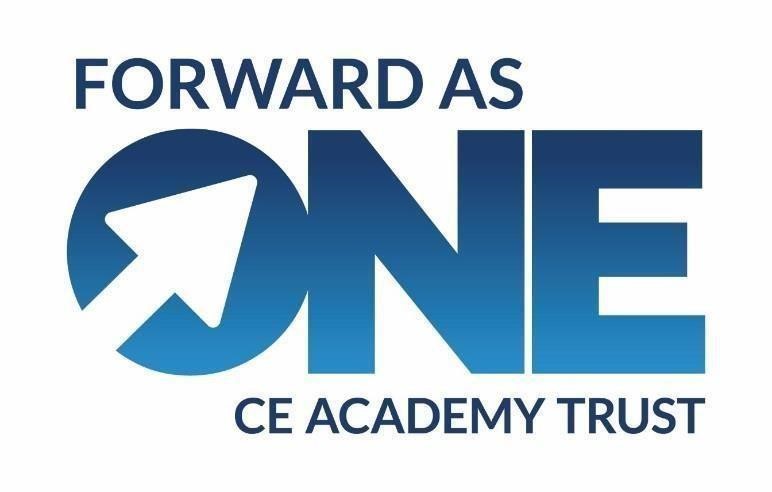 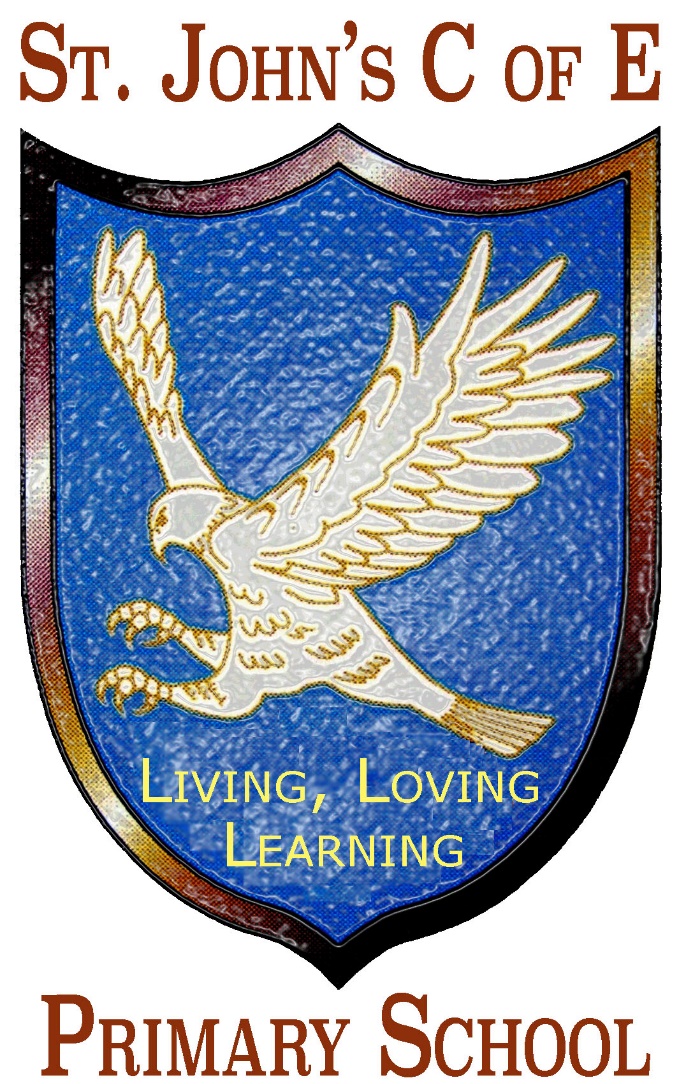 Total amount carried over from 2021/22£0Total amount allocated for 2022/23£18260How much (if any) do you intend to carry over from this total fund into 2023/24?£0What percentage of your current Year 6 cohort swim competently, confidently and proficiently over a distance of at least 25 metres?N.B. Even though your pupils may swim in another year please report on their attainment on leaving primary school at the end of the summer term 2022.Please see note above70%What percentage of your current Year 6 cohort use a range of strokes effectively [for example, front crawl, backstroke and breaststroke]?Please see note above65%What percentage of your current Year 6 cohort perform safe self-rescue in different water-based situations?55%Schools can choose to use the Primary PE and sport premium to provide additional provision for swimming but this must be for activity over and above the national curriculum requirements. Have you used it in this way?NoAcademic Year: 2022/23Total fund allocated:Date Updated: December 2022Date Updated: December 2022Key indicator 1: The engagement of all pupils in regular physical activity – Chief Medical Officers guidelines recommend that primary school pupils undertake at least 30 minutes of physical activity a day in schoolKey indicator 1: The engagement of all pupils in regular physical activity – Chief Medical Officers guidelines recommend that primary school pupils undertake at least 30 minutes of physical activity a day in schoolKey indicator 1: The engagement of all pupils in regular physical activity – Chief Medical Officers guidelines recommend that primary school pupils undertake at least 30 minutes of physical activity a day in schoolKey indicator 1: The engagement of all pupils in regular physical activity – Chief Medical Officers guidelines recommend that primary school pupils undertake at least 30 minutes of physical activity a day in schoolPercentage of total allocation:Key indicator 1: The engagement of all pupils in regular physical activity – Chief Medical Officers guidelines recommend that primary school pupils undertake at least 30 minutes of physical activity a day in schoolKey indicator 1: The engagement of all pupils in regular physical activity – Chief Medical Officers guidelines recommend that primary school pupils undertake at least 30 minutes of physical activity a day in schoolKey indicator 1: The engagement of all pupils in regular physical activity – Chief Medical Officers guidelines recommend that primary school pupils undertake at least 30 minutes of physical activity a day in schoolKey indicator 1: The engagement of all pupils in regular physical activity – Chief Medical Officers guidelines recommend that primary school pupils undertake at least 30 minutes of physical activity a day in school34%IntentImplementationImplementationImpactYour school focus should be clear what you want the pupils to know and be able to do and aboutwhat they need to learn and toconsolidate through practice:Make sure your actions to achieve are linked to your intentions:Funding allocated:Evidence of impact: what do pupils now know and what can they now do? What has changed?:Sustainability and suggested next steps:Children to have access to sustainable high quality PE lessons on a weekly basis, delivered by experienced and knowledgeable staff.Implement and embed new PE scheme Get Set for PE.  Resources for new PE Scheme, £5000In end of year survey 95% of children said had enjoyed PE and had learned a new skill, sport or game. Teachers indicate that they were more confident in delivering a high-quality curriculum through the end of year questionnaire.With teacher subject knowledge increasing this is possibly an area that could be reduced and monies focused elsewhere in 23/24Enhance PE leadership and teachers pedagogical approaches to the teaching of PE. Trust support for PE leadership development.  This will include audit of scheme of work, skills set of staff and resources. £1260Subject leader has increased subject knowledge and feels competent and confident in the delivery of the whole school PE scheme and leading others.A knowledgeable PE lead who has enabled all staff to successfully deliver quality PE lessons and moving forward raises the profile of PE and sporting competitions within the community.Key indicator 2: The profile of PESSPA being raised across the school as a tool for whole school improvementKey indicator 2: The profile of PESSPA being raised across the school as a tool for whole school improvementKey indicator 2: The profile of PESSPA being raised across the school as a tool for whole school improvementKey indicator 2: The profile of PESSPA being raised across the school as a tool for whole school improvementPercentage of total allocation:Key indicator 2: The profile of PESSPA being raised across the school as a tool for whole school improvementKey indicator 2: The profile of PESSPA being raised across the school as a tool for whole school improvementKey indicator 2: The profile of PESSPA being raised across the school as a tool for whole school improvementKey indicator 2: The profile of PESSPA being raised across the school as a tool for whole school improvement9%IntentImplementationImplementationImpactYour school focus should be clear what you want the pupils to know and be able to do and aboutwhat they need to learn and toconsolidate through practice:Make sure your actions to achieve are linked to your intentions:Funding allocated:Evidence of impact: what do pupils now know and what can they now do? What has changed?:Sustainability and suggested next steps:Children will have access to an increased number of out of school hours clubs that will be resourced and / or funded by school.New netball equipment purchased for a KS2 netball club that can be accessed by 40+ children simultaneously. Contribution made to ‘multi-Sports’ provision provided by specialist coach (Marcos Leon) and an outside sports agency.£800The netball club was heavily over-subscribed and attended by both boys and girls from Y3 – Y6. The multi-sports clubs continued to be a success and were attended well by children from all KS2 year groups Equipment can continue to be used and club will continue in 23/24. Funding for 23/24 can then be used for a different sport to widen the opportunities still further. In 23/24 a focus should be made on ensuring delivery is equal across the 2 sites and that KS1 have access to out of hours provision also.Children will engage in a multi-sport session aimed at encouraging engagement and participation in a range of fitness exercisesUse Sports Premium to pay for ‘Freddie Fit’ to come into school and have a session with each class£800All children will engage in an active / educational session aimed at encouraging participation in out of school fitness activities and heighten awareness of personal fitnessAll children throughout the school engaged and enjoyment and educational value were both seen as high by both staff and pupils. Should be continued on a yearly basis.Key indicator 3: Increased confidence, knowledge and skills of all staff in teaching PE and sportKey indicator 3: Increased confidence, knowledge and skills of all staff in teaching PE and sportKey indicator 3: Increased confidence, knowledge and skills of all staff in teaching PE and sportKey indicator 3: Increased confidence, knowledge and skills of all staff in teaching PE and sportPercentage of total allocation:Key indicator 3: Increased confidence, knowledge and skills of all staff in teaching PE and sportKey indicator 3: Increased confidence, knowledge and skills of all staff in teaching PE and sportKey indicator 3: Increased confidence, knowledge and skills of all staff in teaching PE and sportKey indicator 3: Increased confidence, knowledge and skills of all staff in teaching PE and sport1%IntentImplementationImplementationImpactYour school focus should be clearMake sure your actions toFundingEvidence of impact: what doSustainability and suggestedwhat you want the pupils to knowachieve are linked to yourallocated:pupils now know and whatnext steps:and be able to do and aboutintentions:can they now do? What haswhat they need to learn and tochanged?:consolidate through practice:Staff training – Reach and Rescue to support the teaching and learning of swimming£240.00The number of children reaching the expected swimming standard at the end of KS2 will increase.Key indicator 4: Broader experience of a range of sports and activities offered to all pupilsKey indicator 4: Broader experience of a range of sports and activities offered to all pupilsKey indicator 4: Broader experience of a range of sports and activities offered to all pupilsKey indicator 4: Broader experience of a range of sports and activities offered to all pupilsPercentage of total allocation:Key indicator 4: Broader experience of a range of sports and activities offered to all pupilsKey indicator 4: Broader experience of a range of sports and activities offered to all pupilsKey indicator 4: Broader experience of a range of sports and activities offered to all pupilsKey indicator 4: Broader experience of a range of sports and activities offered to all pupils49%IntentImplementationImplementationImpactYour school focus should be clearMake sure your actions toFundingEvidence of impact: what doSustainability and suggestedwhat you want the pupils to knowachieve are linked to yourallocated:pupils now know and whatnext steps:and be able to do and aboutintentions:can they now do? What haswhat they need to learn and tochanged?:consolidate through practice:To improve resources to allow greater access to a wider variety of sports in P.E. and playtimes. To give children greater opportunity of choice and experience.To purchase additional resources to encourage and promote physical activities and games during playtimes.£4000Children have had the opportunity to develop own games, competitions and experience a wider variety of sports and games through additional resources published.Link to new PE scheme to be purchased and audit materials required.At playtimes children should have access to a range of activities supported by a professional coachEmploy Sports Coach (Marcos Leon) to oversee football and other sports during dinner times allowing for positive engagement from an increasing number of children with a diverse number of games / sports£5000More than 30% of children regularly engage in constructive sporting activity during dinner time, giving them access to 30 minutes exercise on top of PE lessons within the school day.A wider variety of sports need to be offered to engage a larger number of children , especially girls.Key indicator 5: Increased participation in competitive sportKey indicator 5: Increased participation in competitive sportKey indicator 5: Increased participation in competitive sportKey indicator 5: Increased participation in competitive sportPercentage of total allocation:Key indicator 5: Increased participation in competitive sportKey indicator 5: Increased participation in competitive sportKey indicator 5: Increased participation in competitive sportKey indicator 5: Increased participation in competitive sport5%IntentImplementationImplementationImpactYour school focus should be clearMake sure your actions toFundingEvidence of impact: what doSustainability and suggestedwhat you want the pupils to knowachieve are linked to yourallocated:pupils now know and whatnext steps:and be able to do and aboutintentions:can they now do? What haswhat they need to learn and tochanged?:consolidate through practice:To encourage Trust Wide Intra-sporting activityPlan sports events invovlng schools from across the Trust£1000Children have formed relationships and had the experience of participating in competitive sport in a wider context.As we are moving into a new Trust there will be more opportunities for collaboration.Signed off bySigned off byHead Teacher:Miss. L. BonterDate:2/12/2022Subject Leader: Miss Cain-WildmanDate:2/12/2022Deputy Head:Mrs RylandsDate:2/12/22